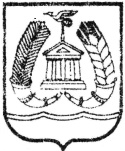 АДМИНИСТРАЦИЯ ГАТЧИНСКОГО МУНИЦИПАЛЬНОГО РАЙОНАЛЕНИНГРАДСКОЙ ОБЛАСТИПОСТАНОВЛЕНИЕ - ПроектОт __________										№ _______О внесении изменений в постановление администрации Гатчинского муниципального района от 29.09.2017 № 4303 «Об утверждении муниципальной программы«Создание условий для обеспечения качественным жильем граждан МО «Город Гатчина в 2018-.г.»(в редакции от 23.07.2019 № 2874)      Руководствуясь статьей 179 Бюджетного кодекса Российской Федерации, Федеральным законом  от  06.10.2003  № 131-ФЗ «Об общих принципах организации местного самоуправления в Российской Федерации», в соответствии с решением совета депутатов МО «Город Гатчина»  от 28.11.2018  № 50 «О бюджете МО «Город Гатчина» на 2019 год и плановый период 2020 и 2021 годов» (в редакции решения от 04.09.2019 № 44), постановлением администрации Гатчинского муниципального района от 01.08.2014 № 2894 «Об утверждении порядка разработки, реализации и оценки эффективности муниципальных программ    МО «Город Гатчина» (в редакции от 29.12.2017 № 5615), Уставом  Гатчинского муниципального района Ленинградской области, Уставом МО «Город Гатчина»,ПОСТАНОВЛЯЕТ: 1. Внести  следующие изменения в постановление администрации Гатчинского муниципального района от 29.09.2017 № 4303 «Об утверждении муниципальной программы «Создание условий для обеспечения качественным жильем граждан                МО «Город Гатчина в 2018-.г.» (в ред., от 23.07.2019 № 2874):1.1. в паспорте программы «Создание условий для обеспечения качественным жильем граждан МО «Город Гатчина в 2018-2020 гг.» строку «Источники финансирования программы, в том числе по годам:»  изложить в следующей редакции:1.2.  в паспорте программы «Создание условий для обеспечения качественным жильем граждан МО «Город Гатчина в 2018-2020 гг.» строку «Планируемые результаты реализации муниципальной программы» изложить в следующей редакции:«1. Количество молодых семей, улучшивших жилищные условия с помощью социальных выплат – 29 семей.2.  Количество граждан, в том числе молодых семей, улучшивших жилищные условия с помощью социальных выплат, использованных для привлечения средств ипотечных кредитов (займов) - 24 семьи.3.	 Количество человек, проживающих в жилых помещениях, признанных непригодными для проживания, улучшивших жилищные условия - 293 человека.4.	 Общая площадь расселяемых жилых помещений, признанных непригодными для проживания – 4673 кв.м.5. Количество отремонтированных жилых помещений, находящихся в муниципальной собственности МО «Город Гатчина» - 38 ед.;6. Общая площадь отремонтированных жилых помещений, находящихся в муниципальной собственности МО «Город Гатчина» - 1908 кв.м.;7.  Количество человек, улучшивших условия проживания в муниципальном жилом фонде – 101 человек.   8. Количество отремонтированных многоквартирных и жилых домов - 26 ед.9. Общая площадь отремонтированного общего имущества в многоквартирных и жилых домах – 2699,5 кв.м.;10. Количество человек, проживающих в многоквартирных и жилых домах, улучшивших условия проживания – 205 чел.»:11. Количество отремонтированных жилых помещений одиноко проживающих ветеранов Великой отечественной войны – 12 ед.;12. Количество обследуемых мест общего пользования в многоквартирных домах – 4 ед.».1.3. в паспорте подпрограммы 2. «Переселение граждан из аварийного жилищного фонда МО «Город Гатчина» строку «Источники финансирования программы, в том числе по годам:»  изложить в следующей редакции:1.4. в паспорте подпрограммы 3 «Обеспечение мероприятий по ремонту жилых помещений, находящихся в муниципальной собственности МО «Город Гатчина» строку «Источники финансирования программы, в том числе по годам:»  изложить в следующей редакции:1.5. в паспорте подпрограммы 3 «Обеспечение мероприятий по ремонту жилых помещений, находящихся в муниципальной собственности МО «Город Гатчина» строку «Планируемые результаты реализации муниципальной программы» изложить в следующей редакции:« К концу 2020 года количество отремонтированных жилых помещений, находящихся в муниципальной собственности МО «Город Гатчина» составит 38 ед.;- общая площадь отремонтированных жилых помещений, находящихся в муниципальной собственности МО «Город Гатчина» составит 1908 кв.м.;- количество человек, улучшивших условия проживания в муниципальном жилом фонде - 101 человек; -  количество отремонтированных жилых помещений одиноко проживающих ветеранов Великой отечественной войны – 12 ед.».1.6.  в паспорте подпрограммы 4.  «Обеспечение мероприятий по ремонту общего имущества в многоквартирных домах и ремонту жилых домов, расположенных на территории МО «Город Гатчина» и не включенных в Региональную программу капитального ремонта» строку «Источники финансирования программы, в том числе по годам:»  изложить в следующей редакции:     1.6.  в паспорте подпрограммы 4.  «Обеспечение мероприятий по ремонту общего имущества в многоквартирных домах и ремонту жилых домов, расположенных на территории МО «Город Гатчина» строку «Планируемые результаты реализации подпрограммы»  изложить в следующей редакции:«К концу 2020 года количество отремонтированных многоквартирных и жилых домов - составит 26 ед.;- общая площадь отремонтированного общего имущества в многоквартирных и жилых домах – 2699,5 кв.м.;- количество человек, проживающих в многоквартирных и жилых домах, улучшивших условия проживания – 205 чел.;- количество обследуемых мест общего пользования в многоквартирных домах – 4 ед.».1.7. Приложение 2 к подпрограмме «Переселение граждан из аварийного жилищного фонда МО «Город Гатчина», приложение 3 к подпрограмме «Переселение граждан из аварийного жилищного фонда  МО «Город Гатчина», Приложение 1 к подпрограмме «Обеспечение мероприятий                                                                                                                        по ремонту жилых помещений, находящихся в муниципальной собственности                                                                                                                                             МО «Город Гатчина», Приложение 1.1 к подпрограмме 3 «Обеспечение мероприятий  по ремонту жилых помещений,  находящихся в муниципальной  собственности МО «Город Гатчина», Приложение № 2 к подпрограмме «Обеспечение мероприятий по ремонту жилых помещений, находящихся в  муниципальной собственности МО «Город Гатчина», Приложение 1 к подпрограмме «Обеспечение мероприятий по ремонту общего имущества в многоквартирных домах  и ремонту жилых  домов, расположенных на территории МО «Город Гатчина» и не включенных в Региональную                                                                                                                                                           программу капитального ремонта», Приложение 1.2 к подпрограмме 4 «Обеспечение мероприятий  по ремонту общего имущества  в многоквартирных домах  и ремонту жилых домов,  расположенных на территории   МО «Город Гатчина», и не включенных  в Региональную программу капитального ремонта»,        Приложение 2 к подпрограмме «Обеспечение мероприятий по ремонту общего имущества в многоквартирных домах и ремонту жилых домов, расположенных на территории МО «Город Гатчина» и не включенных в Региональную программу капитального ремонта» изложить в редакции согласно приложениям №№ 1-8 к настоящему постановлению.2. Настоящее постановление подлежит официальному опубликованию в газете «Гатчинская правда» и размещению на официальном сайте Гатчинского муниципального района.3. Настоящее Постановление вступает в силу с момента опубликования в газете «Гатчинская правда».4. Контроль  исполнения настоящего постановления возложить на заместителя главы администрации Гатчинского муниципального района по городскому хозяйству Фараонову Е.Ю. Глава  администрации Гатчинского муниципального района                              	     		   Е.В. ЛюбушкинаМостовая О.П.Супренок А.А.Приложение 1  Приложение 2 к подпрограмме «Переселение                                                                                                                                                                  граждан из аварийного жилищного фонда                                                                                                                                                                                           МО «Город Гатчина»Перечень и финансирование  мероприятий  подпрограммы «Переселение граждан из аварийного жилищного фонда МО «Город Гатчина» *Объем финансирования за счет средств областного и федерального бюджетов  является прогнозным   Приложение 2Приложение 3 к подпрограмме «Переселение                                                                                                                                                                                                                                      граждан из аварийного жилищного фонда                                                                                                                                    МО «Город Гатчина» Планируемые результаты реализации подпрограммы «Переселение граждан из аварийного жилищного фонда МО «Город Гатчина»Приложение 3 Приложение № 1                                                                                                                                                   к подпрограмме «Обеспечение мероприятий                                                                                                                              по ремонту жилых помещений,                                                                                                                                                        находящихся в муниципальной собственности                                                                                                                                                 МО «Город Гатчина»Перечень и финансирование  мероприятий  подпрограммы«Обеспечение мероприятий по ремонту   жилых помещений, находящихся в муниципальной собственностиМО «Город Гатчина»Приложение 4Приложение 1.1к подпрограмме 3«Обеспечение мероприятий по ремонту жилых помещений, находящихся в муниципальной собственности МО «Город Гатчина»Перечень жилых помещений, находящихся в муниципальной собственности МО «Город Гатчина», подлежащих ремонту в 2019 году в соответствии с подпрограммой «Обеспечение мероприятий по ремонту жилых помещений, находящихся в муниципальной собственности МО «Город Гатчина» Приложение 5Приложение № 2                                                                                                                                                                        к подпрограмме «Обеспечение мероприятий                                                                                                                                                                    по ремонту жилых помещений, находящихся в                                                                                                                                                                                                                                                                                                                                                        муниципальной собственности МО «Город Гатчина»Планируемые результаты подпрограммы  «Обеспечение мероприятий по ремонту жилыхпомещений, находящихся в муниципальной собственности МО «Город Гатчина»Приложение 6Приложение 1к подпрограмме «Обеспечение мероприятий                                                                                                                                                                                     по ремонту общего имущества в многоквартирных домах                                                                                                    и ремонту жилых  домов, расположенных на территории                           МО «Город Гатчина» и не включенных в Региональную                                                                                                                                                           программу капитального ремонта»Перечень и финансирование мероприятий  подпрограммы«Обеспечение мероприятий по ремонту общего имущества в многоквартирных домах и ремонту  жилых домов, расположенных на территории МО «Город Гатчина» и не включенных в Региональную программу капитального ремонта»Приложение 7Приложение 1.2к подпрограмме 4«Обеспечение мероприятий по ремонту общего имущества в многоквартирных домах и ремонту жилых домов, расположенных на территории  МО «Город Гатчина», и не включенных в Региональную программу капитального ремонта»Переченьмногоквартирных домов, подлежащих ремонту в 2019 году, в соответствии с подпрограммой «Обеспечение мероприятий по ремонту общего имущества в многоквартирных домах и ремонту жилых домов, расположенных на территории  МО «Город Гатчина», и не включенных в Региональную программу капитального ремонта»Приложение 8        Приложение 2                                                                                                                                             к подпрограмме «Обеспечение мероприятий                                                                                                                                                        по ремонту общего имущества в многоквартирных домах                                                                                                                                                        и ремонту жилых домов, расположенных на территории МО                                                                                                                                                            «Город Гатчина» и не включенных в Региональную                                                                                                                                                                   программу капитального ремонта»Планируемые результаты подпрограммы«Обеспечение мероприятий по ремонту общего имущества в многоквартирных домах и ремонту  жилых домов, расположенных на территории МО «Город Гатчина» и не включенных в Региональную программу капитального ремонта»Источники финансирования программы, в том числе по годам:Источник финансированияРасходы  (тыс. руб.)Расходы  (тыс. руб.)Расходы  (тыс. руб.)Расходы  (тыс. руб.)Источники финансирования программы, в том числе по годам:Источник финансирования2018г.2019г.2020г.ИтогоИсточники финансирования программы, в том числе по годам:Всего:60083,8777424,93236519,29374 028,09Источники финансирования программы, в том числе по годам:В том числе:60083,8777424,93236519,29374 028,09Источники финансирования программы, в том числе по годам:Средства федерального бюджета*1282,7924783,2978169,39104235,47Источники финансирования программы, в том числе по годам:Средства бюджета Ленинградской области*27460,5122437,64124656,20174554,35Источники финансирования программы, в том числе по годам:Внебюджетные источники0,000,000,000,00Источники финансирования программы, в том числе по годам:Средства бюджетаМО «Город Гатчина»31340,5730204,0033693,7095238,27Источники финансирования программы, в том числе по годам:*Объем средств областного и федерального бюджетов является прогнозным*Объем средств областного и федерального бюджетов является прогнозным*Объем средств областного и федерального бюджетов является прогнозным*Объем средств областного и федерального бюджетов является прогнозным*Объем средств областного и федерального бюджетов является прогнознымИсточники финансирования подпрограммы, в том числе по годам:Источник финансированияРасходы  (тыс. руб.)Расходы  (тыс. руб.)Расходы  (тыс. руб.)Расходы  (тыс. руб.)Источники финансирования подпрограммы, в том числе по годам:Источник финансирования2018г.2019г.2020г.итогоИсточники финансирования подпрограммы, в том числе по годам:Всего:В том числе:19720,5060066,37206519,29286306,16Источники финансирования подпрограммы, в том числе по годам:Средства федерального бюджета*0,0023874,9876669,39100544,37Источники финансирования подпрограммы, в том числе по годам:Средства бюджета Ленинградской области*0,0014241,39109656,2123897,59Источники финансирования подпрограммы, в том числе по годам:Внебюджетные источники0,000,000,000,00Источники финансирования подпрограммы, в том числе по годам:Средства бюджета МО «Город Гатчина»19720,5021950,0020193,7061864,20Источники финансирования подпрограммы, в том числе по годам:Источник финансированияРасходы  (тыс. руб.)Расходы  (тыс. руб.)Расходы  (тыс. руб.)Расходы  (тыс. руб.)Источники финансирования подпрограммы, в том числе по годам:Источник финансирования...ИтогоИсточники финансирования подпрограммы, в том числе по годам:Всего:5385,905 704,003000,0014 089,90Источники финансирования подпрограммы, в том числе по годам:В том числе:5385,905 704,003000,0014 089,90Источники финансирования подпрограммы, в том числе по годам:Средства федерального бюджета0,000,000,000,00Источники финансирования подпрограммы, в том числе по годам:Средства бюджета Ленинградской области0,000,000,000,00Источники финансирования подпрограммы, в том числе по годам:Внебюджетные источники0,000,000,000,00Источники финансирования подпрограммы, в том числе по годам:Средства бюджета МО «Город Гатчина»5385,905 704,003000,0014 089,90Источники финансирования подпрограммы, в том числе по годам:Источник финансированияРасходы  (тыс. руб.)Расходы  (тыс. руб.)Расходы  (тыс. руб.)Расходы  (тыс. руб.)Источники финансирования подпрограммы, в том числе по годам:Источник финансирования...ИтогоИсточники финансирования подпрограммы, в том числе по годам:Всего:4720,072 000,005 000,0011 720,07Источники финансирования подпрограммы, в том числе по годам:В том числе:4720,072 000,005 000,0011 720,07Источники финансирования подпрограммы, в том числе по годам:Средства федерального бюджета0,000,000,000,00Источники финансирования подпрограммы, в том числе по годам:Средства бюджета Ленинградской области0,000,000,000,00Источники финансирования подпрограммы, в том числе по годам:Внебюджетные источники0,000,000,000,00Источники финансирования подпрограммы, в том числе по годам:Средства бюджета МО «Город Гатчина»4720,072 000,005 000,0011 720,07N   
п/пМероприятия по
реализации    
программыИсточники     
финансированияСрок       
исполнения 
мероприятияВсего
(тыс.
руб.)Объем финансирования по годам (тыс. руб.)Объем финансирования по годам (тыс. руб.)Объем финансирования по годам (тыс. руб.)Ответственный 
за выполнение 
мероприятия   
программыN   
п/пМероприятия по
реализации    
программыИсточники     
финансированияСрок       
исполнения 
мероприятияВсего
(тыс.
руб.)...Ответственный 
за выполнение 
мероприятия   
программы12456789101.Переселение граждан из аварийного жилищного фонда МО «Город Гатчина»Итого2018-2020 гг.286306,1619720,560066,37206519,29отдел жилищной политики комитета городского хозяйства и жилищной политики1.Переселение граждан из аварийного жилищного фонда МО «Город Гатчина»Средства      
бюджета МО "Город Гатчина"61864,219720,52195020193,71.Переселение граждан из аварийного жилищного фонда МО «Город Гатчина»Средства Фонда содействия реформированию жилищно-коммунального хозяйства (федеральный бюджет)100544,37023874,9876669,391.Переселение граждан из аварийного жилищного фонда МО «Город Гатчина»Средства      
областного  
бюджета Ленинградской области *123897,59014241,39109656,21.Переселение граждан из аварийного жилищного фонда МО «Город Гатчина»Внебюджетные  
источники0000N  
п/пЗадача,      
направленная 
на достижение
целиПланируемый объем   
финансирования      
на решение данной   
задачи (тыс. руб.)Планируемый объем   
финансирования      
на решение данной   
задачи (тыс. руб.)Количественные 
и/ или         
качественные   
целевые        
показатели,    
характеризующие
достижение     
целей и решение
задачЕдиница  
измеренияОценка базового      
значения     
показателя   
(на начало   
реализации   
подпрограммы)Планируемое значение показателя по годамреализацииПланируемое значение показателя по годамреализацииПланируемое значение показателя по годамреализацииN  
п/пЗадача,      
направленная 
на достижение
целиБюджет    
МО «Город Гатчина»
Другие   
источникиКоличественные 
и/ или         
качественные   
целевые        
показатели,    
характеризующие
достижение     
целей и решение
задачЕдиница  
измеренияОценка базового      
значения     
показателя   
(на начало   
реализации   
подпрограммы)..  
.  
1. Улучшение жилищных условий граждан, проживающих в аварийном жилищном фонде 61864,2Федеральный бюджет-100544,37; областной бюджет Ленинградской области -123897,59;Внебюджетные средства-0 количество человек, проживающих в жилых помещениях, признанных непригодными для проживания, улучшивших жилищные условиячеловек29316632142. Расселение и снос   многоквартирных аварийных домов, признанных таковыми до 1 января 2017 года61864,2Федеральный бюджет-100544,37; областной бюджет Ленинградской области -123897,59;Внебюджетные средства-0 общая площадь расселяемых жилых помещений, признанных непригодными для проживаниякв.м.4673246,79513475,3№п/пМероприятия по реализации подпрограммыИсточники финансированияСрок исполнения мероприятияОбъем финансирования мероприятий в текущем финансовом году (тыс. руб.)Всего (тыс. руб.)Объем финансирования по годам(тыс. руб.)Объем финансирования по годам(тыс. руб.)Объем финансирования по годам(тыс. руб.)Ответственный за выполнение мероприятия  подпрограммы№п/пМероприятия по реализации подпрограммыИсточники финансированияСрок исполнения мероприятияОбъем финансирования мероприятий в текущем финансовом году (тыс. руб.)Всего (тыс. руб.)2018 г.2019 г.2020 г.Ответственный за выполнение мероприятия  подпрограммы123456789101.Обеспечение проведения работ (мероприятий) по ремонту жилых помещений, находящихся в муниципальной собственности МО «Город Гатчина» и требующих проведения ремонтаИтого2018-2020 гг.5 704,014 089,05385,95 704,03000,0Отдел городского хозяйства комитета городского хозяйства  и жилищной политики1.Обеспечение проведения работ (мероприятий) по ремонту жилых помещений, находящихся в муниципальной собственности МО «Город Гатчина» и требующих проведения ремонтаСредства федерального бюджета00001.Обеспечение проведения работ (мероприятий) по ремонту жилых помещений, находящихся в муниципальной собственности МО «Город Гатчина» и требующих проведения ремонтаСредства бюджета Ленинградской области00001.Обеспечение проведения работ (мероприятий) по ремонту жилых помещений, находящихся в муниципальной собственности МО «Город Гатчина» и требующих проведения ремонтаВнебюджетные источники00001.Обеспечение проведения работ (мероприятий) по ремонту жилых помещений, находящихся в муниципальной собственности МО «Город Гатчина» и требующих проведения ремонтаСредства  бюджета МО «Город Гатчина»2018-2020 гг.5 704,014 089,05385,95 704,03000,0Отдел городского хозяйства комитета городского хозяйства  и жилищной политики1.1Проведение мероприятий по ремонту жилых помещений одиноко проживающих ветеранов Великой отечественной войны.Итого2018-2020 гг.600,0600,00600,001.1Проведение мероприятий по ремонту жилых помещений одиноко проживающих ветеранов Великой отечественной войны.Средства федерального бюджета0001.1Проведение мероприятий по ремонту жилых помещений одиноко проживающих ветеранов Великой отечественной войны.Средства бюджета Ленинградской области0001.1Проведение мероприятий по ремонту жилых помещений одиноко проживающих ветеранов Великой отечественной войны.Внебюджетные источники0001.1Проведение мероприятий по ремонту жилых помещений одиноко проживающих ветеранов Великой отечественной войны.Средства  бюджета МО «Город Гатчина»2018-2020 гг.600,00600,00600,001.2Проведение работ  по ремонту  жилых помещений, находящихся в муниципальной собственности МО «Город Гатчина»  и требующих  проведения ремонтаИтого2018-2020 гг.5 104,013 489,905385,95 104,03 000,0Отдел городского хозяйства комитета городского хозяйства  и жилищной политики1.2Проведение работ  по ремонту  жилых помещений, находящихся в муниципальной собственности МО «Город Гатчина»  и требующих  проведения ремонтаСредства федерального бюджета1.2Проведение работ  по ремонту  жилых помещений, находящихся в муниципальной собственности МО «Город Гатчина»  и требующих  проведения ремонтаСредства бюджета Ленинградской области1.2Проведение работ  по ремонту  жилых помещений, находящихся в муниципальной собственности МО «Город Гатчина»  и требующих  проведения ремонтаВнебюджетные источники1.2Проведение работ  по ремонту  жилых помещений, находящихся в муниципальной собственности МО «Город Гатчина»  и требующих  проведения ремонтаСредства  бюджета МО «Город Гатчина»2018-2020 гг.5 104,013 489,905385,95 104,03 000,0№ п/пАдрес многоквартирного домаСтоимость капитального ремонта ВСЕГО, тыс. руб.Виды работ№ п/пАдрес многоквартирного домаСтоимость капитального ремонта ВСЕГО, тыс. руб.Виды работ1234I.                   Жилые помещения, расположенные в многоквартирных домах, способ управления – управление управляющей организациейI.                   Жилые помещения, расположенные в многоквартирных домах, способ управления – управление управляющей организациейI.                   Жилые помещения, расположенные в многоквартирных домах, способ управления – управление управляющей организациейI.                   Жилые помещения, расположенные в многоквартирных домах, способ управления – управление управляющей организациейг. Гатчина:г. Гатчина:1пр. 25 Октября, д.65, кв.22283,73Ремонт квартиры.2ул. Слепнева, д. 21, кв. 88118,02Ремонт квартиры3ул. Гагарина, д. 16, кв. 15333,95Ремонт квартиры4ул. Радищева, д. 13, кв. 63463,09Ремонт квартиры5ул. Карла Маркса, д. 46, кв. 4023,25Замена отопительных приборов в квартире6ул. Радищева, д. 30 а, кв. 3473,39Ремонт квартиры7ул. Карла Маркса, д. 59 в, кв. 6123,95Ремонт квартиры8 ул. Чехова, д. 16, кв. 104461,26Ремонт квартиры9ул. Багажная, д. 1а, кв. 5838,77Ремонт квартирыИтого по разделу I3119,41II. Многоквартирные дома с непосредственным способом управленияII. Многоквартирные дома с непосредственным способом управленияII. Многоквартирные дома с непосредственным способом управленияII. Многоквартирные дома с непосредственным способом управления10ул. Володарского, д. 10, кв.45219,03Ремонт квартиры11ул. Володарского, д. 10, кв.47217,06Ремонт квартиры12ул. Володарского, д. 10, кв.48232,89Ремонт квартиры13ул. Володарского, д. 10, кв.49354,19Ремонт квартиры14ул. Володарского, д. 10, кв.52238,14Ремонт квартиры15ул. Володарского, д. 10, кв.43219,06Ремонт квартирыИтого по разделу IIИтого по разделу II1480,37Итого по разделам I, IIИтого по разделам I, II4599,78Расходы на подготовку и проверку достоверности сметной стоимости, и осуществление технического надзораРасходы на подготовку и проверку достоверности сметной стоимости, и осуществление технического надзора211,32Договоры на проверку сметной документацииДоговоры на проверку сметной документации292,90РезервРезерв0,00III.  Ремонт жилых помещений одиноко проживающих ветеранов Великой отечественной войныIII.  Ремонт жилых помещений одиноко проживающих ветеранов Великой отечественной войныIII.  Ремонт жилых помещений одиноко проживающих ветеранов Великой отечественной войныIII.  Ремонт жилых помещений одиноко проживающих ветеранов Великой отечественной войны16Проведение мероприятий по ремонту жилых помещений одиноко проживающих ветеранов Великой отечественной войны600,00Ремонт квартирыИтого по разделу IIIИтого по разделу III600,00Итого по разделам I, II,IIIИтого по разделам I, II,III5199,78Всего по подпрограмме на 2019 годВсего по подпрограмме на 2019 год5704,00Всего по подпрограмме на 2019 годВсего по подпрограмме на 2019 год5704,00№ п/пЗадачи, направленные на достижение целиПланируемый объем  финансирования на решение данной задачи (тыс. руб.)Планируемый объем  финансирования на решение данной задачи (тыс. руб.)Количественные и/или качественные целевые показатели, характеризующие достижение целей и решение задачЕдиница измеренияБазовое значение показателяПланируемое значение показателя по годам реализацииПланируемое значение показателя по годам реализацииПланируемое значение показателя по годам реализации№ п/пЗадачи, направленные на достижение целиБюджет МО «Город Гатчина»Другие источникиКоличественные и/или качественные целевые показатели, характеризующие достижение целей и решение задачЕдиница измеренияБазовое значение показателя...123456789101.Обеспечение проведения работ (мероприятий) по ремонту жилых помещений, находящихся в муниципальной собственности МО "Город Гатчина" и требующих проведения ремонта14 089,0-Количество отремонтированных жилых помещений, находящихся в муниципальной собственности МО «Город Гатчина»ед.38820101.Обеспечение проведения работ (мероприятий) по ремонту жилых помещений, находящихся в муниципальной собственности МО "Город Гатчина" и требующих проведения ремонта14 089,0-Общая площадь отремонтированных жилых помещений, находящихся в муниципальной собственности МО «Город Гатчина»кв.м.1908,00380,001180,00348,001.Обеспечение проведения работ (мероприятий) по ремонту жилых помещений, находящихся в муниципальной собственности МО "Город Гатчина" и требующих проведения ремонта14 089,0-Количество человек, улучшивших условия проживания в муниципальном жилом фондечел.1011448391.Обеспечение проведения работ (мероприятий) по ремонту жилых помещений, находящихся в муниципальной собственности МО "Город Гатчина" и требующих проведения ремонта14 089,0-Количество отремонтированных жилых помещений одиноко проживающих ветеранов Великой отечественной войны ед.120012№ п/пМероприятия по реализации подпрограммыИсточники финансированияСрок исполнения мероприятияОбъем финансирования мероприятий в текущем финансовом году, тыс. руб.Всего,(тыс.руб.)Объем финансирования по годам, тыс. руб.Объем финансирования по годам, тыс. руб.Объем финансирования по годам, тыс. руб.Ответственный за выполнение мероприятий подпрограммы№ п/пМероприятия по реализации подпрограммыИсточники финансированияСрок исполнения мероприятияОбъем финансирования мероприятий в текущем финансовом году, тыс. руб.Всего,(тыс.руб.)2018г.2019г.2020г.Ответственный за выполнение мероприятий подпрограммы123456789101.Обеспечение проведения работ (мероприятий)  по ремонту отдельных конструктивных элементов общего имущества в многоквартирных и жилых домах.Итого 2 000,0011 720,074720,072 000,005 000,00Отдел городского хозяйства комитета городского хозяйства и жилищной политики1.Обеспечение проведения работ (мероприятий)  по ремонту отдельных конструктивных элементов общего имущества в многоквартирных и жилых домах.Средства федерального бюджета0000Отдел городского хозяйства комитета городского хозяйства и жилищной политики1.Обеспечение проведения работ (мероприятий)  по ремонту отдельных конструктивных элементов общего имущества в многоквартирных и жилых домах.Средства бюджета Ленинградской области0000Отдел городского хозяйства комитета городского хозяйства и жилищной политики1.Обеспечение проведения работ (мероприятий)  по ремонту отдельных конструктивных элементов общего имущества в многоквартирных и жилых домах.Внебюджетные источники0000Отдел городского хозяйства комитета городского хозяйства и жилищной политики1.Обеспечение проведения работ (мероприятий)  по ремонту отдельных конструктивных элементов общего имущества в многоквартирных и жилых домах.Средства бюджета МО «Город Гатчина»2 000,0011 720,074720,072 000,005 000, 00Отдел городского хозяйства комитета городского хозяйства и жилищной политики1.1Проведение работ по ремонту общего имущества в многоквартирных                                                                       и жилых  домахИтого2 000,009 720,074720,072000,003 000, 00Отдел городского хозяйства комитета городского хозяйства и жилищной политики1.1Проведение работ по ремонту общего имущества в многоквартирных                                                                       и жилых  домахСредства федерального бюджета0000Отдел городского хозяйства комитета городского хозяйства и жилищной политики1.1Проведение работ по ремонту общего имущества в многоквартирных                                                                       и жилых  домахСредства бюджета Ленинградской области0000Отдел городского хозяйства комитета городского хозяйства и жилищной политики1.1Проведение работ по ремонту общего имущества в многоквартирных                                                                       и жилых  домахВнебюджетные источники0000Отдел городского хозяйства комитета городского хозяйства и жилищной политики1.1Проведение работ по ремонту общего имущества в многоквартирных                                                                       и жилых  домахСредства бюджета МО «Город Гатчина»9 720,074720,072 000,003000,00Отдел городского хозяйства комитета городского хозяйства и жилищной политики1.2Долевое софинансирование за счет средств местного бюджета краткосрочного плана реализации Региональной программы капитального ремонта общего имущества в многоквартирных домах, расположенных на территории Ленинградской областиИтого 2 000,00002 000,00Администрация Гатчинского муниципального района1.2Долевое софинансирование за счет средств местного бюджета краткосрочного плана реализации Региональной программы капитального ремонта общего имущества в многоквартирных домах, расположенных на территории Ленинградской областиСредства федерального бюджета0000Администрация Гатчинского муниципального района1.2Долевое софинансирование за счет средств местного бюджета краткосрочного плана реализации Региональной программы капитального ремонта общего имущества в многоквартирных домах, расположенных на территории Ленинградской областиСредства бюджета Ленинградской области0000Администрация Гатчинского муниципального района1.2Долевое софинансирование за счет средств местного бюджета краткосрочного плана реализации Региональной программы капитального ремонта общего имущества в многоквартирных домах, расположенных на территории Ленинградской областиВнебюджетные источники0000Администрация Гатчинского муниципального района1.2Долевое софинансирование за счет средств местного бюджета краткосрочного плана реализации Региональной программы капитального ремонта общего имущества в многоквартирных домах, расположенных на территории Ленинградской областиСредства бюджета МО «Город Гатчина»2 000,00002 000,00Администрация Гатчинского муниципального района№ п/пАдрес многоквартирного дома,Ориентировочная стоимость капитального ремонта ВСЕГО, тыс.руб.Виды работ№ п/пАдрес многоквартирного дома,Ориентировочная стоимость капитального ремонта ВСЕГО, тыс.руб.Виды работI.          Многоквартирные дома, находящиеся в управлении или где заключен договор на оказание услуг и выполнению работ по содержанию и ремонту общего имущества многоквартирного дома с управляющей организацией I.          Многоквартирные дома, находящиеся в управлении или где заключен договор на оказание услуг и выполнению работ по содержанию и ремонту общего имущества многоквартирного дома с управляющей организацией I.          Многоквартирные дома, находящиеся в управлении или где заключен договор на оказание услуг и выполнению работ по содержанию и ремонту общего имущества многоквартирного дома с управляющей организацией I.          Многоквартирные дома, находящиеся в управлении или где заключен договор на оказание услуг и выполнению работ по содержанию и ремонту общего имущества многоквартирного дома с управляющей организацией г. Гатчина:1ул. Киевская, д.2392,03Техническое обследование состояния строительных конструкций2Варшавская линия, 46 км., д. 257,29Техническое обследование состояния строительных конструкций3ул. Воскова, д. 868,78Техническое обследование состояния строительных конструкций4ул. Чкалова, д.5063,93Техническое обследование состояния строительных конструкций5ул. Рыбакова, д. 17 88,89Техническое обследование состояния строительных конструкций6Ленинградское ш., д. 1464,78Техническое обследование состояния строительных конструкцийИтого по разделу I435,70II. Многоквартирные дома с непосредственным способом управленияII. Многоквартирные дома с непосредственным способом управленияII. Многоквартирные дома с непосредственным способом управленияII. Многоквартирные дома с непосредственным способом управления7ул. Киргетова, д. 1173,66Техническое обследование состояния строительных конструкций8ул. Глинки, д. 258,49Техническое обследование состояния строительных конструкций9Балтийская линия 43 км, д. 258,60Техническое обследование состояния строительных конструкций10Варшавская лин. 42 км.,д.181,09Техническое обследование состояния строительных конструкций11ул. Сойту, д. 6299,78Ремонт кровли и фасада10ул. Комсомольцев-Подпольщиков, д. 1200,00Техническое обследование состояния строительных конструкций12ул. Матвеева, д. 2  599,11Ремонт кровли, ремонт печей, дымовых труб  Итого по разделу IIИтого по разделу II1370,73Всего по разделам I, IIВсего по разделам I, II1806,43Расходы на подготовку и проверку достоверности сметной стоимости и осуществления технического надзораРасходы на подготовку и проверку достоверности сметной стоимости и осуществления технического надзора90,32III. Оказание услуг по вынесению заключений о технической возможности приспособления мест общего пользования в многоквартирных жилых домахIII. Оказание услуг по вынесению заключений о технической возможности приспособления мест общего пользования в многоквартирных жилых домахIII. Оказание услуг по вынесению заключений о технической возможности приспособления мест общего пользования в многоквартирных жилых домахIII. Оказание услуг по вынесению заключений о технической возможности приспособления мест общего пользования в многоквартирных жилых домах13Обследование  мест общего пользования в многоквартирных жилых домах:                                                                        ЛО, г. Гатчина, ул. Кустова, д. 61;                                                                      ЛО, г. Гатчина, ул. Красная, д. 3 а;                                                  ЛО, г. Гатчина, ул. Рощинская, д. 1 а;                                       ЛО, г. Гатчинпа, ул. Чкалова, д. 4320, 00Обследование мест общего пользования в многоквартирных жилых домахИтого по разделу IIIИтого по разделу III20,00Итого по разделам I, II, IIIИтого по разделам I, II, III1826,43РезервРезерв83,25Всего по подпрограмме на 2019 годВсего по подпрограмме на 2019 год2000,00Всего по подпрограмме на 2019 годВсего по подпрограмме на 2019 год2000,00№ п/пЗадачи, направленные на достижение целиПланируемый объем  финансирования на решение данной задачи (тыс. руб.)Планируемый объем  финансирования на решение данной задачи (тыс. руб.)Количественные и/или качественные целевые показатели, характеризующие достижение целей и решение задачЕдиница измеренияБазовое значение показателя (.)Планируемое значение показателя по годам реализацииПланируемое значение показателя по годам реализацииПланируемое значение показателя по годам реализации№ п/пЗадачи, направленные на достижение целиБюджет МО «Город Гатчина»Другие источникиКоличественные и/или качественные целевые показатели, характеризующие достижение целей и решение задачЕдиница измеренияБазовое значение показателя (.)...123456789101.Обеспечение проведения работ (мероприятий) по ремонту отдельных конструктивных элементов общего имущества в многоквартирных и жилых домах.11720,07-Количество отремонтированных многоквартирных и жилых домовед.26 610101.Обеспечение проведения работ (мероприятий) по ремонту отдельных конструктивных элементов общего имущества в многоквартирных и жилых домах.11720,07-Общая площадь отремонтированного общего имущества в многоквартирных и жилых домахкв.м.2699,5597,5902,001 200,001.Обеспечение проведения работ (мероприятий) по ремонту отдельных конструктивных элементов общего имущества в многоквартирных и жилых домах.11720,07-Количество человек, проживающих в многоквартирных и жилых домах, улучшивших условия проживаниячел.2058460611.Обеспечение проведения работ (мероприятий) по ремонту отдельных конструктивных элементов общего имущества в многоквартирных и жилых домах.11720,07-Количество обследуемых мест общего пользования в многоквартирных домахед.4040